Northchurch Parish CouncilTelephone 01442876911							116d High StreetE-mail:  northchurchparishcouncil@zen.co.uk				NorthchurchWebsite:  www.northchurchparishcouncil.org				Herts										HP4 3QNCouncillors		Mrs Edwards	Chairman			Mr Pocock	Vice Chairman			Mr Godfrey 			Mrs Rees								Mr Holditch	SUMMONSNotice is hereby given that there will be a meeting of the Planning Committee on Monday 19th August 2019 at 7.30 pm at 116d High Street Northchurch HP4 3QN. The purpose of the meeting is to transact the business set out in the agenda below and you are hereby summoned to attend.Usha Kilich Parish Clerk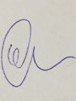 14th August 2019THE PUBLIC ARE INVITED TO ATTEND ALL MEETINGS OF THE PARISH COUNCILA G E N D ATo receive apologies for absence, if any. To receive declarations of interest in items on the agenda.Public participation - to consider requests by members of the public to speak at this meeting, in accordance with the Parish Council’s Public Speaking Arrangements.To approve and sign the minutes of the meeting held on 24th July 2019 .To consider, for Resolution, forms and drawings for applications relating to the Northchurch Parish Council received from Dacorum Borough Council. Ref 4/01877/19/FHA 15 Tring Road HP4 3SY Single storey side and front extensions new porch new pitched roofs to existing front bay windows.  Ref: 4/01834/19/FHA Brambles Darrs Lane HP4 3TT demolition of existing side extension. Construction of single storey side and rear extension, dormers to front and rear and open porch to front.Ref: 4/01885/19/TCA Dudswell House HP4 3TF works to treesPlanning Appeals/DMC Chairman’s ReportNothing to reportPlanning DecisionRef: 4/01423/19/FHA 1 Mandelyns HP4 3XH addition of high level fixed window to flank elevation of rear extension (amendment to permission 4/02657/18/FHA)NPC: No commentDBC: GrantNext planning meeting will be held on the 2nd September 2019 at 7.30 pm.NPC:  have no objections to make on the application.